 

ASSESSMENT BOARD CHAIR’S ACTION
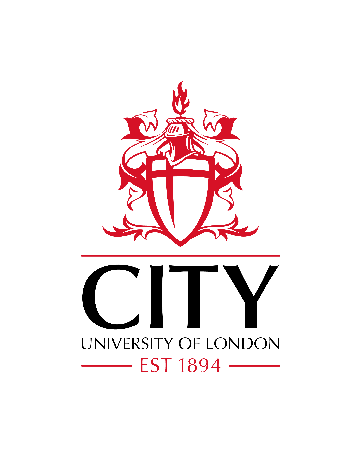 SECTION 1To be completed by the Assessment Board SecretaryAssessment BoardAssessment Board DateStudent NameStudent NumberProgramme of Study Programme StageDecisionRationaleSecretary DateSignedSECTION 2To be completed by the Assessment Board ChairName Date Agreed & SignedCommentsSECTION 3To be completed by the External ExaminerNameDateAgreed & SignedCommentsCompleted forms to be returned to the Secretary (Secretary’s email address)Completed forms to be returned to the Secretary (Secretary’s email address)